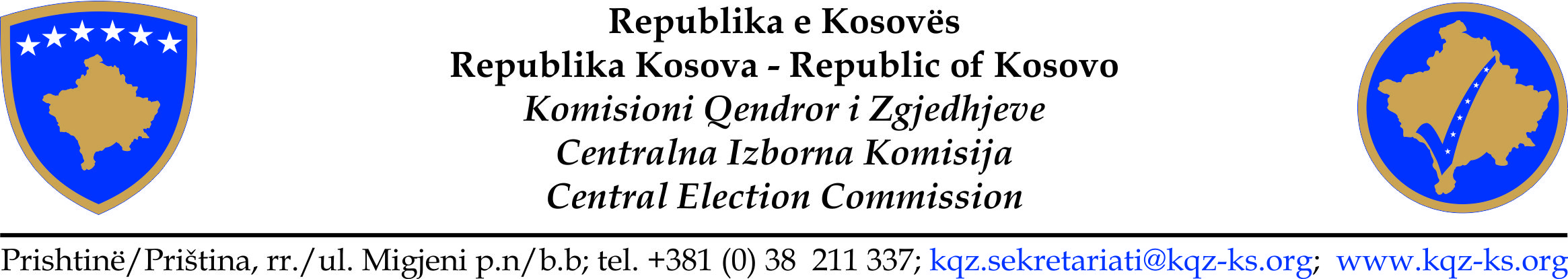 NJOFTIM PËR DHËNIE TË KONTRATËSFurnizim Sipas Nenit 41 të Ligjit Nr. 04/L-042 për Prokurimin Publik të Republikës se Kosovës, i ndryshuar dhe plotësuar me ligjin Nr. 04/L-237, ligjin Nr. 05/L-068 dhe ligjin Nr. 05/L-092Data e përgatitjes së njoftimit:28.04.2017Ky njoftim është përgatitur në GJUHËT:NENI I: AUTORITETI KONTRAKTUESI.1) EMRI DHE ADRESA E AUTORITETIT KONTRAKTUES (AK)Autoriteti kontraktues kryen blerje në emër të autoriteteve të tjera kontraktueseNENI II: LËNDA E KONTRATËSII.1) PËRSHKRIMINENI III: PROCEDURAIII.1) LLOJI I PROCEDURËSKuotim i çmimitIII.2) KRITERET E DHËNIESIII.3) ) INFORMACIONET ADMINISTRATIVESECTION IV: DHËNIA E KONTRATËS –(Në rast të disa pjesëve të dhëna disa operatorëve ekonomik të suksesshëm, përsërit S IV.4 dhe IV.5 për secilën pjesë)SECTION V: INFORMACIONET PLOTËSUESEV.1) ANKESATV.2) INFORMACIONET SHTESËShtojce:  Kopja e deklaratës se Nevojave dhe Disponueshmerise se mjeteveNr I Prokurimit32017015136ShqipSerbishtAnglishtEmri zyrtar:Sekretariati i Komisionit  Qendror i ZgjedhjeveEmri zyrtar:Sekretariati i Komisionit  Qendror i ZgjedhjeveEmri zyrtar:Sekretariati i Komisionit  Qendror i ZgjedhjeveEmri zyrtar:Sekretariati i Komisionit  Qendror i ZgjedhjeveAdresa Postare: rr. Migjeni,ish ndërtesa e bankës se LubjanësAdresa Postare: rr. Migjeni,ish ndërtesa e bankës se LubjanësAdresa Postare: rr. Migjeni,ish ndërtesa e bankës se LubjanësAdresa Postare: rr. Migjeni,ish ndërtesa e bankës se LubjanësQyteti: PrishtinëKodi postar:10000Kodi postar:10000Vendi: PrishtinëPersoni kontaktues: Nexhmi HaxhiuPersoni kontaktues: Nexhmi HaxhiuTelefoni:200 23 512Telefoni:200 23 512Email: nexhmi.haxhiu@kqz-ks.orgEmail: nexhmi.haxhiu@kqz-ks.orgFaksi: Faksi: Adresa e Internetit (nëse aplikohet):Adresa e Internetit (nëse aplikohet):PoJoII.1.1)Titulli i kontratës i dhënë nga autoriteti kontraktues:Furnizim me zarfe dhe shtypja e aplikacioneve për regjistrimin e votuesve jashtë venditII.1.1)Titulli i kontratës i dhënë nga autoriteti kontraktues:Furnizim me zarfe dhe shtypja e aplikacioneve për regjistrimin e votuesve jashtë venditII.1.1)Titulli i kontratës i dhënë nga autoriteti kontraktues:Furnizim me zarfe dhe shtypja e aplikacioneve për regjistrimin e votuesve jashtë venditII.1.2) Lloji i kontratës dhe lokacioni i punëve,  vendi i dorëzimit apo realizimit(Zgjidhni vetëm një kategori - punë, furnizime  apo shërbime – e cila korrespondon më së shumti me objektin specifik të kontratës suaj)II.1.2) Lloji i kontratës dhe lokacioni i punëve,  vendi i dorëzimit apo realizimit(Zgjidhni vetëm një kategori - punë, furnizime  apo shërbime – e cila korrespondon më së shumti me objektin specifik të kontratës suaj)II.1.2) Lloji i kontratës dhe lokacioni i punëve,  vendi i dorëzimit apo realizimit(Zgjidhni vetëm një kategori - punë, furnizime  apo shërbime – e cila korrespondon më së shumti me objektin specifik të kontratës suaj)  PunëFurnizimeShërbimeEkzekutimPlani dhe ekzekutimiRealizimi, në çfarëdo mënyre, të punës, përgjegjës me kërkesaBlerjaQira financiare (lizing)QiraBlerje me kësteNjë kombinim i këtyreVendi apo vendndodhja kryesore e  punëveVendi kryesor i dorëzimitSKQZVendi kryesor i realizimit te shërbimeveII.1.3) Njoftimi përfshinë, nëse aplikohetPërmbylljen e kontratës publike kornizë me një operator Përmbylljen e kontratës publike kornizë me disa operatorëKohëzgjatja e marrëveshjes kornizë: II.1.3) Njoftimi përfshinë, nëse aplikohetPërmbylljen e kontratës publike kornizë me një operator Përmbylljen e kontratës publike kornizë me disa operatorëKohëzgjatja e marrëveshjes kornizë: II.1.3) Njoftimi përfshinë, nëse aplikohetPërmbylljen e kontratës publike kornizë me një operator Përmbylljen e kontratës publike kornizë me disa operatorëKohëzgjatja e marrëveshjes kornizë: II.1.4) Përshkrimi i shkurtër i lëndës së kontratës;:Furnizim me zarfa dhe shtypja e aplikacioneve për regjistrimin e votuesve jashtë venditII.1.4) Përshkrimi i shkurtër i lëndës së kontratës;:Furnizim me zarfa dhe shtypja e aplikacioneve për regjistrimin e votuesve jashtë venditII.1.4) Përshkrimi i shkurtër i lëndës së kontratës;:Furnizim me zarfa dhe shtypja e aplikacioneve për regjistrimin e votuesve jashtë venditII.1.5) Klasifikimi i Fjalorit të Përgjithshëm të Prokurimit (FPP)⁭21000000-3II.1.5) Klasifikimi i Fjalorit të Përgjithshëm të Prokurimit (FPP)⁭21000000-3II.1.5) Klasifikimi i Fjalorit të Përgjithshëm të Prokurimit (FPP)⁭21000000-3II.1.7) Vlera e parashikuar e kontratës: 8,000.00€II.1.7) Vlera e parashikuar e kontratës: 8,000.00€II.1.7) Vlera e parashikuar e kontratës: 8,000.00€Çmimi më i ulëtTenderi ekonomikisht më i favorshëm në drejtim të:Çmimi më i ulëtTenderi ekonomikisht më i favorshëm në drejtim të:Çmimi më i ulëtTenderi ekonomikisht më i favorshëm në drejtim të:Çmimi më i ulëtTenderi ekonomikisht më i favorshëm në drejtim të:NënkriteretPesha në %NënkriteretPesha në %III.3.1)Publikimet paraprake në lidhje me kontratën e njëjtëNjoftimi paraprak   Njoftimi për kontratë  Publikimet e tjera (nëse aplikohen): ________________IV.1)Data e dhënies së 27/04/2017IV.1)Data e dhënies së 27/04/2017IV.1)Data e dhënies së 27/04/2017IV.1)Data e dhënies së 27/04/2017IV.2)Data e planifikuar e nënshkrimit të kontratës11/05/2017IV.2)Data e planifikuar e nënshkrimit të kontratës11/05/2017IV.2)Data e planifikuar e nënshkrimit të kontratës11/05/2017IV.2)Data e planifikuar e nënshkrimit të kontratës11/05/2017IV.3)Numri i tenderëve të pranuar5 (pesë)IV.3)Numri i tenderëve të pranuar5 (pesë)IV.3)Numri i tenderëve të pranuar5 (pesë)IV.3)Numri i tenderëve të pranuar5 (pesë)IV.4) Emri dhe adresa e operatorit ekonomik, të cilit i është dhënë kontrataIV.4) Emri dhe adresa e operatorit ekonomik, të cilit i është dhënë kontrataIV.4) Emri dhe adresa e operatorit ekonomik, të cilit i është dhënë kontrataIV.4) Emri dhe adresa e operatorit ekonomik, të cilit i është dhënë kontrataEmri zyrtar:Office PrintyEmri zyrtar:Office PrintyEmri zyrtar:Office PrintyEmri zyrtar:Office PrintyEmri zyrtar:Office PrintyAdresa Postare:Rr. Agim RamadaniAdresa Postare:Rr. Agim RamadaniAdresa Postare:Rr. Agim RamadaniAdresa Postare:Rr. Agim RamadaniAdresa Postare:Rr. Agim RamadaniQyteti: PrishtiëQyteti: PrishtiëKodi postar: 10000Kodi postar: 10000Vendi: Rep. e KosovësURL (nëse aplikohet):URL (nëse aplikohet):URL (nëse aplikohet):URL (nëse aplikohet):URL (nëse aplikohet):Personikontaktues;Nexhmije GjotaPersonikontaktues;Nexhmije GjotaPersonikontaktues;Nexhmije GjotaEmail:officeprinty@yahoo.comEmail:officeprinty@yahoo.comTelefoni:045 / 50 11 10Telefoni:045 / 50 11 10Telefoni:045 / 50 11 10Faksi:Faksi:IV.5)Informacione mbi vlerën e kontratësVlera e përgjithshme e kontratës :2,320.00€Nëse është vjetore apo mujore (ju lutemi shënoni) numrin e viteve ____ apomuajve _______Tenderi i përgjegjshëm me çmimin më të ulët:: 2,320.00€Tenderi i përgjegjshëm me çmimin më të lartë:4,710.00€IV.6)A ka gjasa që kontrata të nënkontraktohetNëse po,vlera e kontratës apo përqindja që ka gjasa të nënkontraktohetVlera ________________________ ;apo Përqindja _____ %;                      Nuk dihetNjë përshkrim i shkurtër i vlerës/përqindjes që do të nënkontraktohet (nëse dihet):Çdo palë e interesuar mund të bëjë ankesë pranë Autoritetit Kontraktuesnë bazë të nenit 108/A te ligjit Nr. 04/L-042 për Prokurimin Publik të Republikës se Kosovës, i ndryshuar dhe plotësuar me ligjin Nr. 04/L-237, ligjin Nr. 05/L-068 dhe ligjin Nr. 05/L-092 ne adresën e specifikuar ne Nenin I te këtij Njoftimi për dhënie te kontratës.Shto informacione tjera: